Городской  проект «Я поведу тебя в музей» знакомит детей со школьными музеями в разнообразных формах подачи музейного материала. Так, школьники должны выполнить задания маршрутного листа, который разрабатывает руководитель музея - принимающая сторона.Наш школьный музей «Река времени» тоже принимал команды юных экскурсантов. Учащиеся других школ г. Челябинска - гости музея выполняли задания маршрутного листа: сделать музейный проект на тему: «История в лицах».Страницы этих проектов на заключительном этапе сложились в проект-летопись «Легенды Десятой»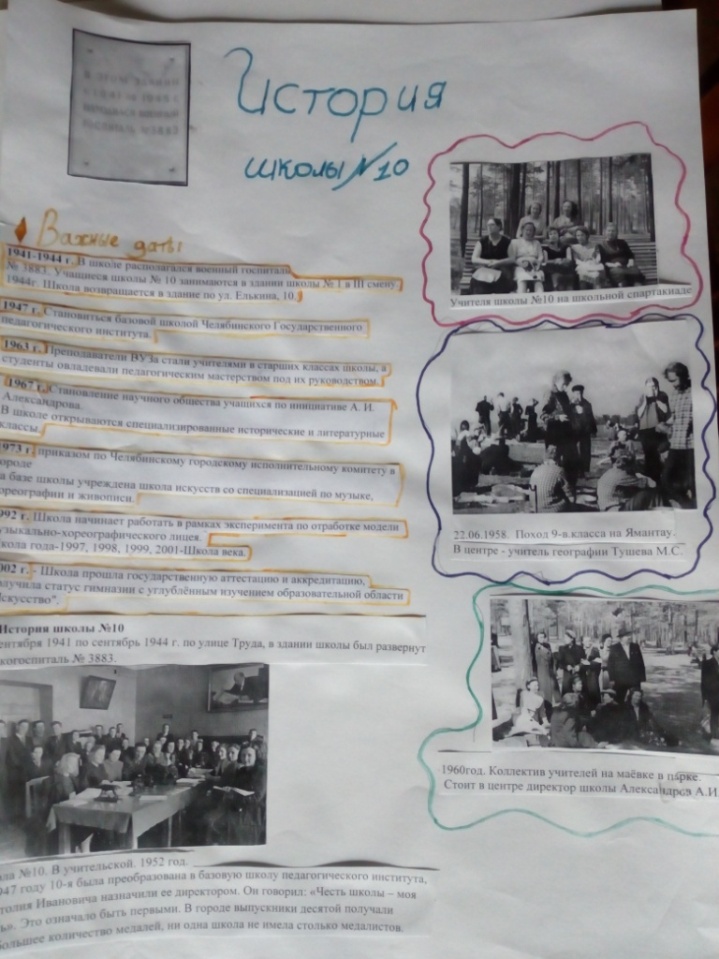 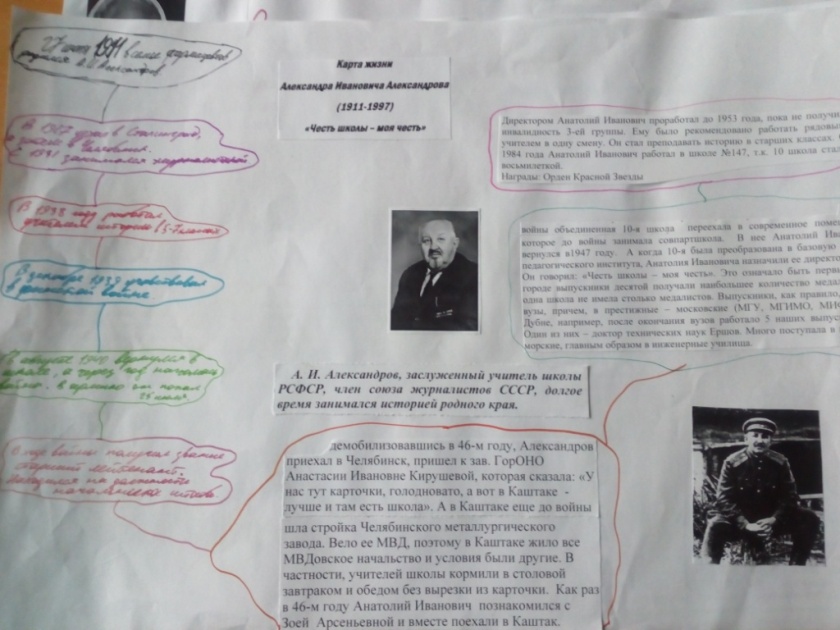 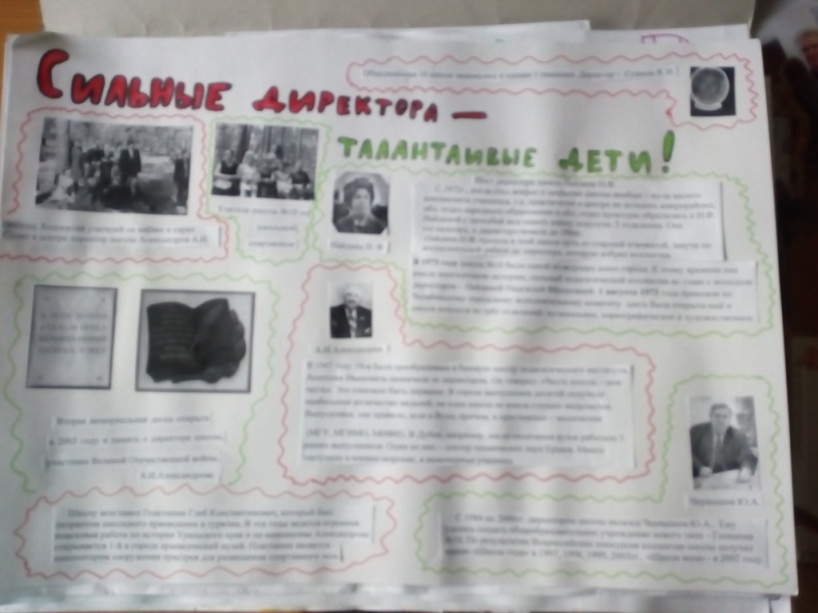 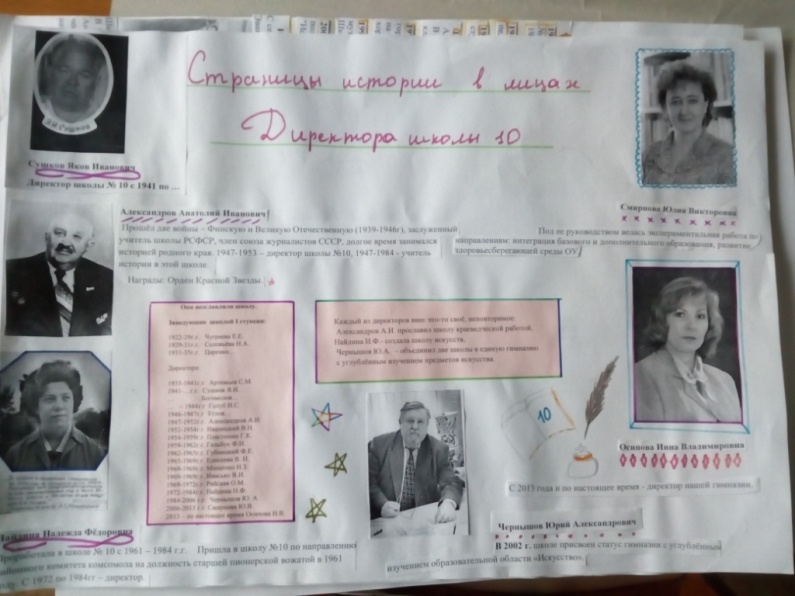 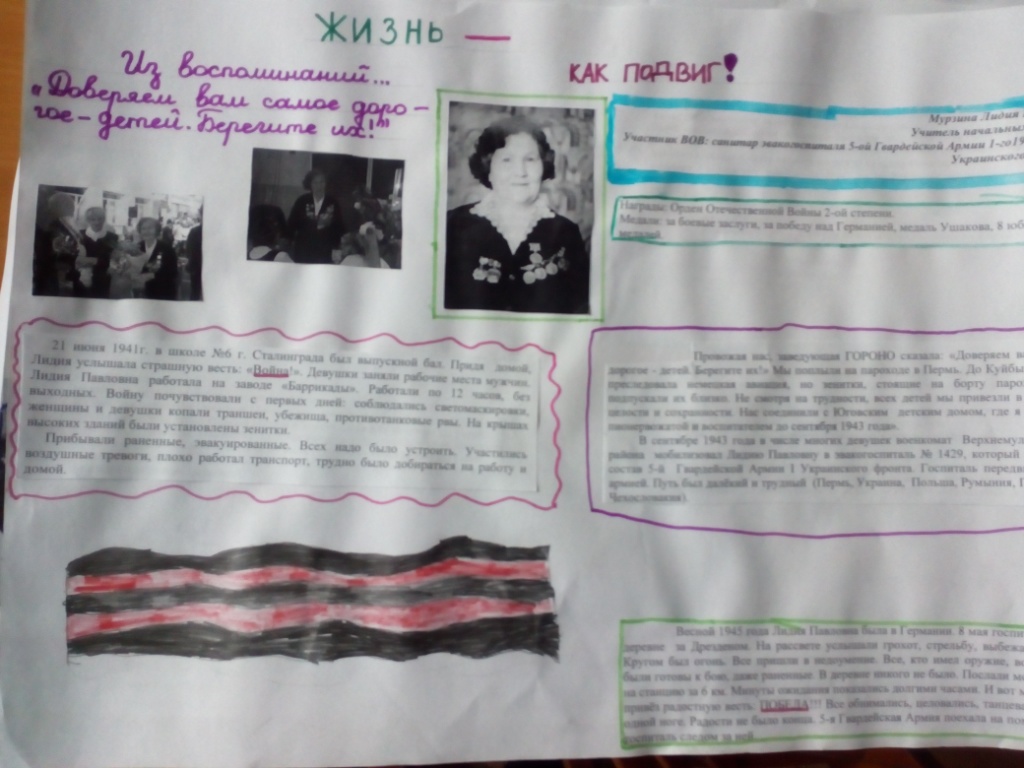 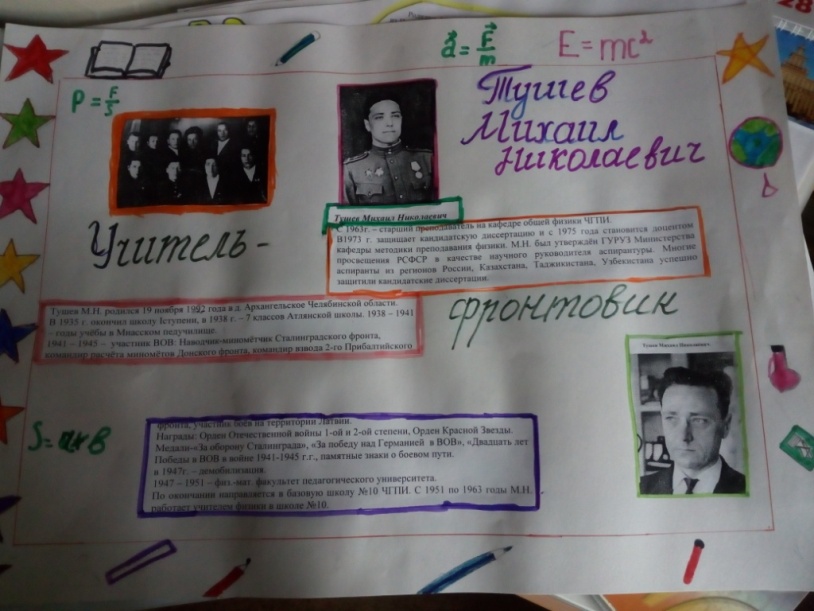 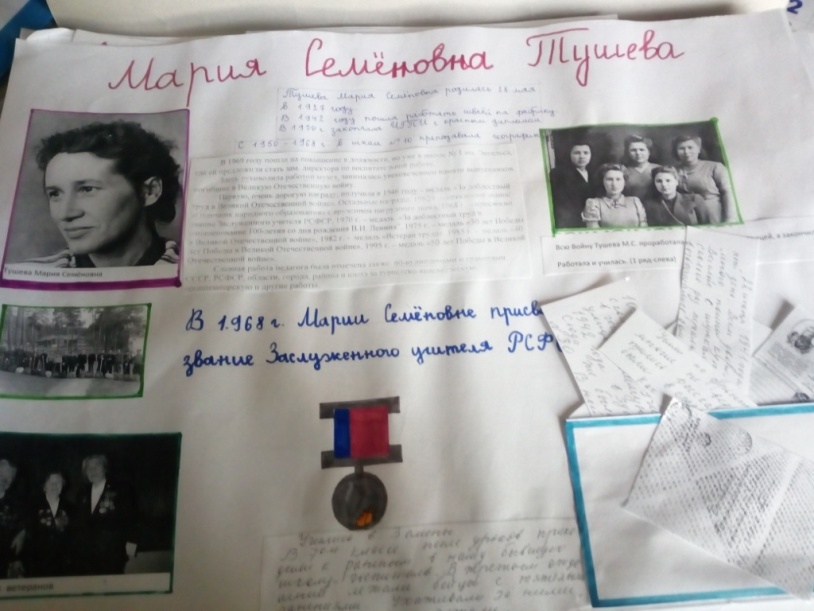 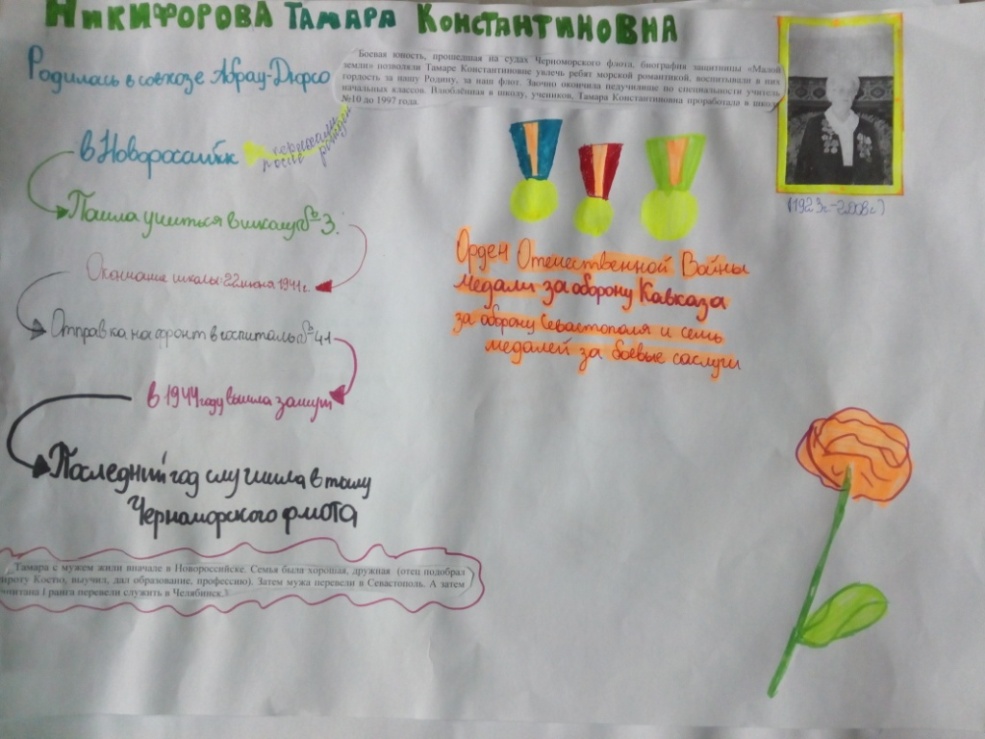 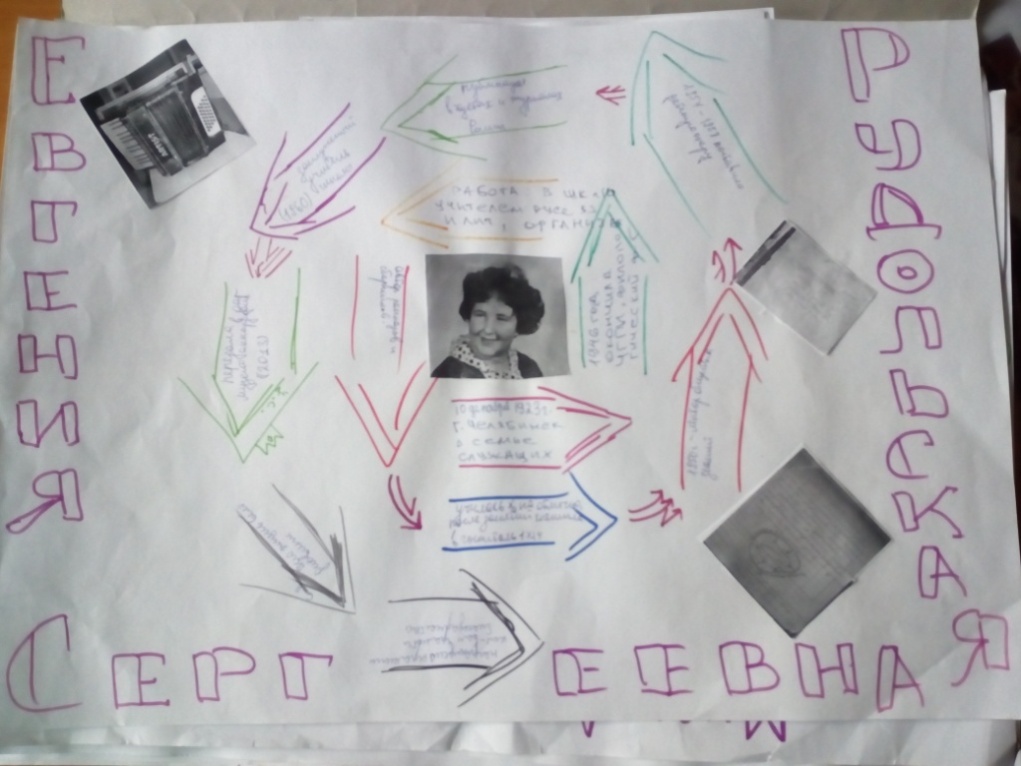 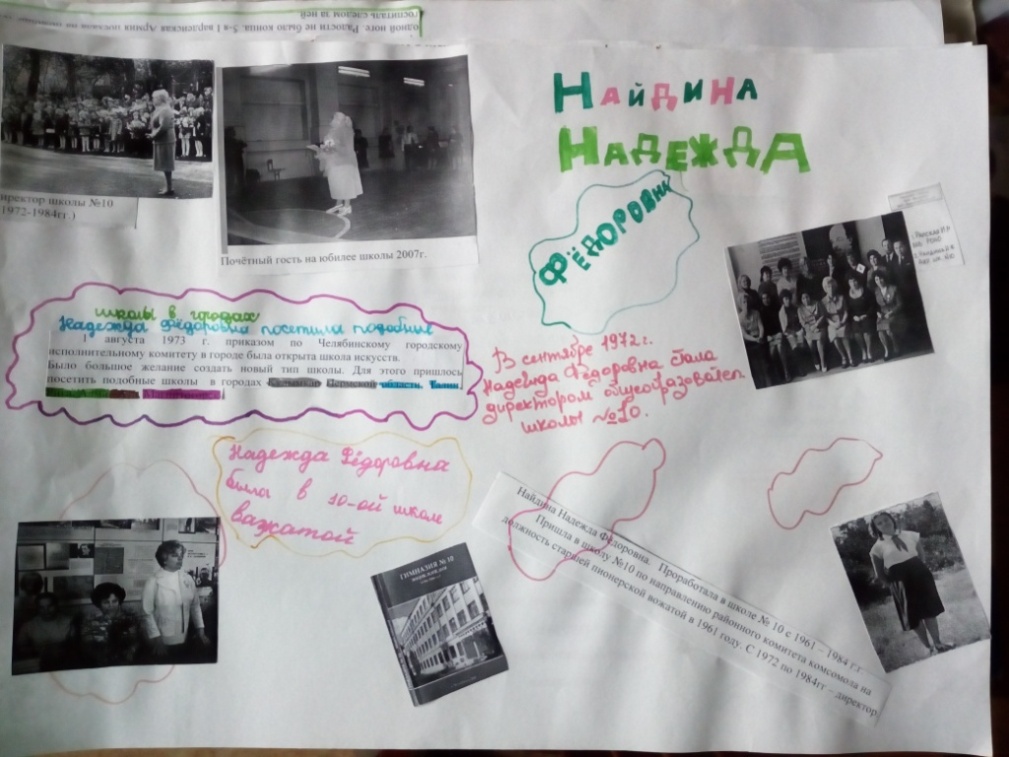 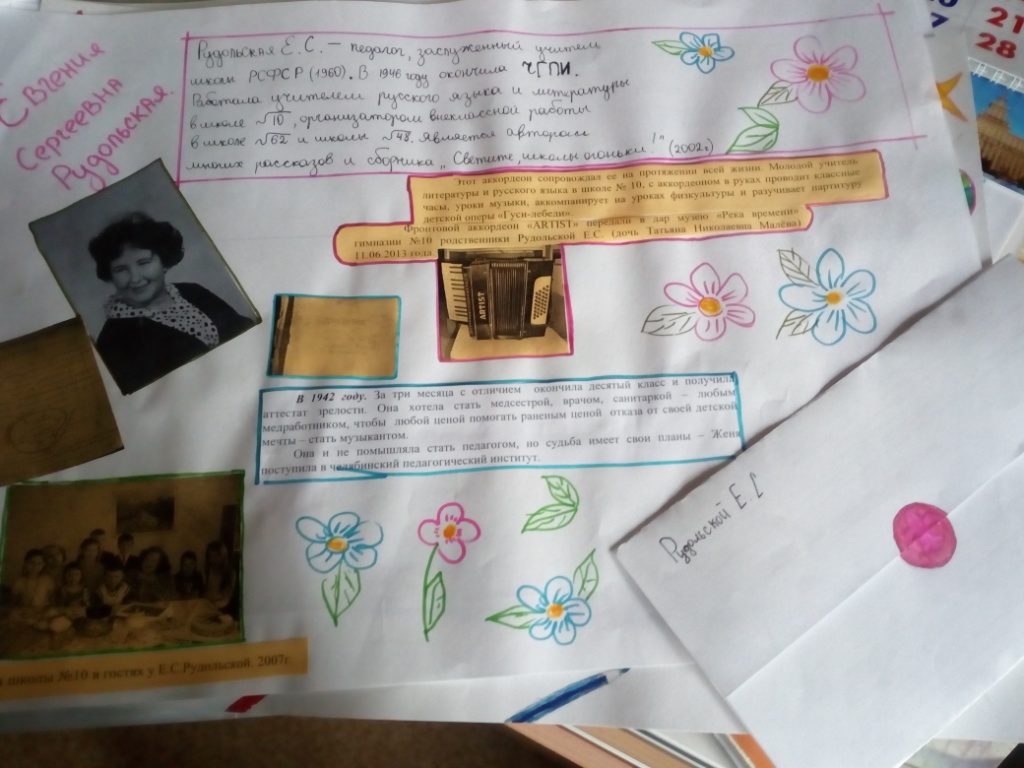 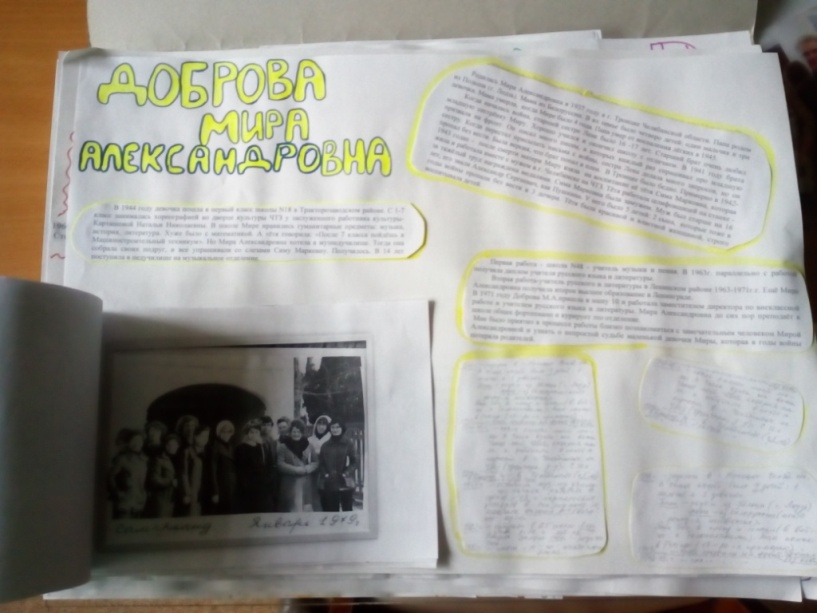 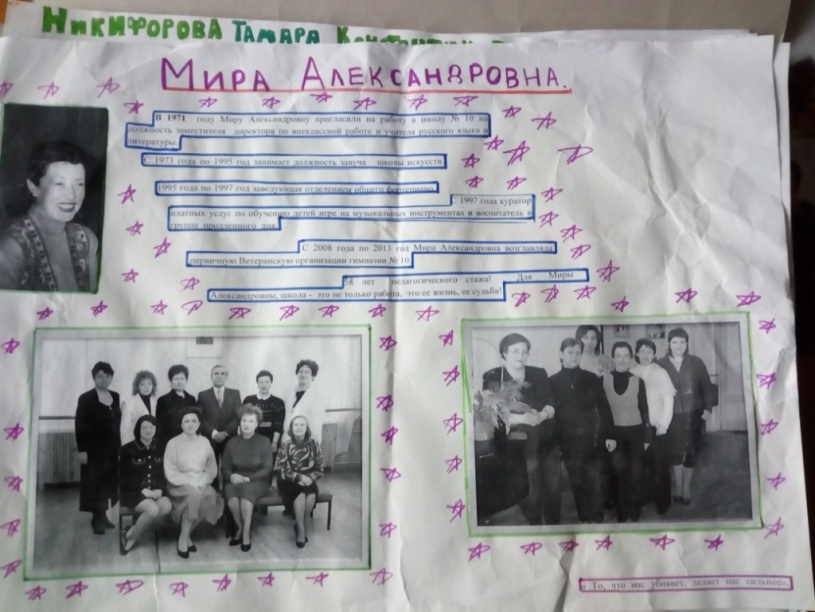 